              ҠАРАР                           РЕШЕНИЕПроектО внесении изменений в решение Совета сельского поселения Верхоторский сельсовет муниципального района Ишимбайский район от 14.12.2018                № 42/234 «Об утверждении положения о порядке организации и проведения публичных слушаний в сельском поселении Верхоторский сельсовет муниципального района Ишимбайский район Республики Башкортостан»На основании протеста Ишимбайской межрайонной прокуратуры от 03.10.2022 года № 3-1-2022, в соответствии с Федеральным законом № 131-ФЗ от 06.10.2003 «Об общих принципах организации местного самоуправления в Российской Федерации»» Советом сельского поселения Верхоторский сельсовет муниципального района Ишимбайский район Республики Башкортостан, принято решение о внесении изменений в отдельные положения решения Совета сельского поселения Верхоторский сельсовет муниципального района Ишимбайский район от 14.12.2018 № 42/234  «Об утверждении положения о порядке организации и проведения публичных слушаний в сельском поселении Верхоторский сельсовет муниципального района Ишимбайский район Республики Башкортостан»:1. Пункт 1.4. решения Совета сельского поселения Верхоторский сельсовет муниципального района Ишимбайский район от 14.12.2018 № 42/234  «Об утверждении положения о порядке организации и проведения публичных слушаний в сельском поселении Верхоторский сельсовет муниципального района Ишимбайский район Республики Башкортостан» дополнить проведением публичных слушаний по вопросам: утверждения проекта стратегии социально – экономического развития муниципального образования, проекта генерального плана, а также проектов, предусматривающих внесение изменений в генеральный план, план землепользования и застройки, проект планировки территории, правил благоустройства и межевания территории. 2.  Настоящее решение вступает в силу со дня его официального обнародования.3. Настоящее решение опубликовать на информационном стенде в здании администрации СП Верхоторский сельсовет по адресу: РБ, Ишимбайский район, с.Верхотор, ул.Ленина 43 и разместить на официальном сайте администрации: Верхотор.рф.Глава сельского поселения                                                               А.В.Турчин___.____. 2022  № ______На № ____  от ____.___. 2022        ┌				                 ┐Заместителю Ишимбайского межрайонного прокурораБасырову Д.Ф.ул. Геологическая, д. 81, г. Ишимбай, Республика БашкортостанОтвет на протест Ишимбайской межрайонной прокуратуры на отдельные положения решения Совета сельского поселения Вер сельсовет муниципального района Ишимбайский район РБ от 03.10.2022 года № 3-1-2022_ «Об утверждении положения о порядке организации и проведения публичных слушаний в сельском поселении Верхоторский сельсовет муниципального района Ишимбайский район Республики Башкортостан»	Сообщаю, что протест 03.10.2022 года № 3-1-2022 рассмотрен на заседании Совета сельского поселения Верхоторский сельсовет муниципального района Ишимбайский район.Доводы протеста признаны обоснованными и принято решение о внесении изменений (дополнений) в отдельные положения решения Совета сельского поселения Верхоторский сельсовет муниципального района Ишимбайский район от 14.12.2018 № 42/234 «Об утверждении положения о порядке организации и проведения публичных слушаний в сельском поселении Верхоторский сельсовет муниципального района Ишимбайский район Республики Башкортостан».Решение Совета о внесении изменений от 12.10.2022 № 42/244 направляется в Ваш адрес.Приложение: на -_1 листе_ (решение о внесении изменений)Глава сельского поселения                                                                        А.В.ТурчинБашкортостан РеспубликаhыИшембай районы муниципаль районыВерхотор ауыл  Советы ауыл билəмəhе Советы Совет  сельского поселения Верхоторский сельсовет муниципального района Ишимбайский район Республики БашкортостанБашкортостан РеспубликаhыИшембай районы муниципаль районыВерхотор ауыл  Советы ауыл билəмəhе Советы Совет  сельского поселения Верхоторский сельсовет муниципального района Ишимбайский район Республики БашкортостанБашкортостан РеспубликаhыИшембай районы муниципаль районыВерхотор ауыл  Советы ауыл билəмəhе Советы Совет  сельского поселения Верхоторский сельсовет муниципального района Ишимбайский район Республики БашкортостанБашкортостан РеспубликаhыИшембай районы муниципаль районыВерхотор ауыл  Советы ауыл билəмəhе Советы Ленин урамы, 43, Верхотор ауылы, Ишембай районы , Башкортостан РеспубликаҺы, 453228   тел./факс 8(34794)74523		verhotorsp@mail.ru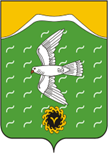 Совет  сельского поселенияВерхоторский сельсовет муниципального района Ишимбайский район Республики Башкортостанул.Ленина д.43 ,с.Верхотор, Ишимбайский район, Республика Башкортостан, 453228тел./факс 8(34794)74523verhotorsp@mail.ru